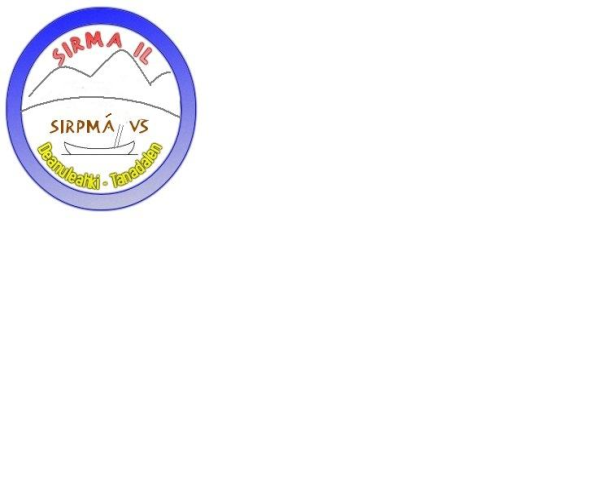 Sykkel-medlemsmøte i Sirma IL Tid: 	21. november 2012 kl. 19.30 – 21.00Sted: 	Spinningssalen, Tana fysikalske, Tana bruFremmøtte: 
Per Torleiv Ravna (PT), Magne Andersen, Ole Henrik Somby, Eivind Resser, Finn-Arne S. Selfors, Arild Måsø, Stein Joks, Niillas Andersen, Jovnna Ánde Balto Henriksen, Marianne Balto og Synnøve Solbakk (referent).Sak 01/12 OrienteringerVi har igangsatt prosjekt med å lage nærmiljøanlegg i Tana bru: Offroad-rundløype på ca 5 km og downhill-trasé i alpinbakken. Vi holder nå på å søke om forhåndsgodkjenning av prosjektet (kommunen og fylkeskommunen) og deretter om spillemidler. Prosjektleder og dugnadssjef er Ole Henrik. Alle i sykkelgjengen vil bli satt opp på en dugnadsliste som leveres med søknadene. Mer info om anleggene legges ut på vårt nettsted – også traséen.Ny bestilling av sykkelklær og løpeskjorte på gang. Nå også sykkelskjorte og bukse i ny farge; blått – design legges ut på vårt nettsted. Bestilling/utfylt skjema sendes innen 1. desember 2013 til sjefsdutta@hotmail.comSak 02/12 Sykkelregion Nord-Norge – forslag til medlemNorges cykleforbund har vedtatt på forbundstinget i 2009 å opprette større regioner (slå sammen sykkelkretsene), og dette ble stadfestet på forbundstinget 25.-25. februar 2012 i Harstad. Sykkelkretsene avvikles innen 1. februar 2013, og de 6 nye regionene - inkl. Nord-Norge regionen - trer i funksjon fra samme tidspunkt. Nord-Norge regionen omfatter hele Nord-Norge nord for Saltfjellet.Forbundskontoret oppfordrer Finnmark sykkelkrets i samarbeid med sykkelklubbene i Finnmark om å utpeke/nominere to medlemmer med varamedlemmer til den nye regionen. Alle nye styremedlemmer i de nye regionene inviteres til cykleforbundets fellesmøte 8.-9. februar 2013 i Gardermoen (fellesmøtet avholdes det året det ikke er forbundsting). Vedtak: SirmaIL-sykkel foreslår Marianne Balto som medlem i Nord-Norge sykkelregion.  Sak 03/12 Våre ritt i 2013 PT har vært i kontakt med Karasjok sykkelklubb og de er interessert i ritt-samarbeid med oss 22.-23. juni 2013.  Arild foreslår at vi også arrangerer Tanatråkket neste år, med særlig fokus på mosjonister. Det er antagelig mulig å kjøre fra Smalfjord, men ikke fra Šuošjohka/Deanodat pga asfaltarbeid. Vi satser på to arrangement/ritt neste sesong: Polaris Grand Prix (PGP) 22.-23. juni 2013 i samarbeid med Karasjok sykkelklubb: Tempo og gateritt i Tana lørdag 22. juni og fellesstart i Karasjok søndag 23. juni.Tanatråkk lørdag 24. august 2013 (tentativ dato) – med fokus på turritt for mosjonister og som oppkjøring for aktive syklister til NNM på sykkel. 
Mulig trasé: Smalfjord-Varangerbotn-Sirma (110 km) for aktive og kortere distanser for yngre aktive, damer og mosjonister. Sak 04/12 NNM sykkel 2013 I 2013 er det Finnmarks tur til å arrangere NNM på sykkel. 2012: Harstad, Troms, 2011: Sandesjøen, Nordland og  2009: Tana, SirmaIL. PT har vært i kontakt med Nordlysbyen sykkel (Alta) og Hammerfest sykkelklubb, og ingen av de er villige til å arrangere NNM på landeveissykkel neste år. PT har også snakka med Varanger sportsklubb (Vadsø) v/Svein Are Hansen, som vil ta dette opp i klubben. Oppsummering: Vi bistår med frivllige til Varanger sportsklubb til planlegging og gjennomføring av NNM på sykkel i 2013 – om de påtar seg arrangementet. Sak 05/12 Intern prioritering av ritt i 2013 Tentativ terminliste er lagt ut på nettstedet: www.deatnu.net/sirbma (i nettartikkel om sykkelmøtet 21.11.12). Oppsummering: Vi prioritere å delta på flest mulige ritt med aldersbestemt klasser i Finnmark og Barentsregionen i 2013 samt NNM. Foreløpig prioritering: 
18.-19. mai Luostu, Finland
24.-26. mai Kuusamo, Finland
8.-9. juni Varanger Grand Prix, Vadsø
14.-16. juni Barentsmesterskap i sykling, Kola by, Russland
22.-23. juni Polaris Grand Prix, Tana/Karasjok
5.-7. juli Tervaetapit, Oulu, Finland
10. august Vadsø offroad
24. august Tanatråkket
7.-8. september NNM-sykkelSykkelgruppa koordinere påmelding, transport og overnatting i fbm. rittene. Overnatting i Oulu bestilles allerede nå (Synnøve). SirmaIL stiller med lag på Offroad-Finnmark (OF300). Disse og kanskje andre fra klubben vil antagelig delta i flere offroad-ritt både før og etter OFFinnmark. Sak 06/12 Sykkel-treningssamling våren 2013 Janez og Benedicte Miklavžin og Janez' foreldre inviterer Sirma-syklister til å bo på deres gård i Latkova vaz i Slovenia (+/-) 1 uke våren 2013. Det blir overnatting i dorm (sovesal) på gården eller hos deres slektninger i bygda. De vil ordne frokost og middag på gården til oss hver dag. De har også strandvolleyball-anlegg på gården, samt andre ballspill muligheter. De som ønsker det kan bo på hotell i nabobygda Prebold, ca 1,5 km fra gården/Latkova vaz. Mest aktuelle reiserute: t/r med Finnair Ivalo-Helsinki-Ljubljana: 
Tur: lør 27.4: IVL  kl. 13.30 – HEL kl. 15.05, HEL kl. 17.00 – LJU kl. 18.40 Retur: 4.5: LJU kl 19.30 – HEL kl. 23.05, overnatting, videre 5.6: HEL kl. 10.40 – IVL kl. 12.10 Alternativ retur: 5.5: LJU kl 19.30 – HEL kl. 23.05, overnatting, videre 6.6: HEL kl. 17.00 – IVL 18.35Pris for begge alternative pr idag er 473 Euro (ca 3.500 kr). Disse har hittil meldt sin interesse: Janez, PT, Duttá, Magne, Niillas, Jovnna Ánde, Ole Henrik, Ul-Juhán, Finn-Arne, Ánne, Áike, Marianne og Margunn. Usikre: Benedicte, Stein, Henrik, Arild og Ragnhild. Oppsummering: Sirma IL's felles sykkeltreningssamling i 2012 går til Slovenia 27. april til 4. mai 2012 (evt noen dager lenger for de som ønsker). Ingen påmeldingsfrist (foreløpig) – fremdeles mulig å melde seg på. Synnøve sjekker om vi får gruppe-/sportsreiserabatt før billetter bestilles. Info og videre oppfølging legges ut på fb. Medlemsmøtet foreslår følgende til styret i SirmaIL: 
Klubben dekker for innkjøp av mat til fellesmåltider i Slovenia (frokost og middag) og reiseutgifter for aktive syklister under 20 år og heltidsstudenter under 30 år (jf. deknig av utgifter for deltakelse i ritt og treningssamlinger) og utgifter til transport av sykkel for alle deltakere t/r Tana-Slovenia. 
Sak 07/12 Innkjøp av tilhenger  Klubben trenger bilhenger med plass til min. 10 sykler. Stein ber om tilbud fra potensielle leverandører. Foretrukket tilbud oversendes styret til avgjørelse. Hengeren ønskes designet med sponsorlogoene - slik som sykkelsjorta - og kanskje med slagord: Always stay in front!  og/eller Eambbo go searvi! 